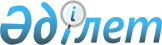 Асыл тұқымды мал шаруашылығын дамытуды, мал шаруашылығының өнімділігін және өнім сапасын арттыру бойынша субсидиялар көлемдерін бекіту туралы
					
			Күшін жойған
			
			
		
					Алматы облысы әкімдігінің 2019 жылғы 20 ақпандағы № 72 қаулысы. Алматы облысы Әділет департаментінде 2019 жылы 21 ақпанда № 5058 болып тіркелді. Күші жойылды - Алматы облысы әкімдігінің 2019 жылғы 20 желтоқсандағы № 579 қаулысымен
      Ескерту. Күші жойылды – Алматы облысы әкімдігінің 20.12.2019 № 579 қаулысымен (алғашқы ресми жарияланған күнінен бастап қолданысқа енгізіледі).
      "Қазақстан Республикасындағы жергілікті мемлекеттік басқару және өзін-өзі басқару туралы" 2001 жылғы 23 қаңтардағы Қазақстан Республикасы Заңының 37-бабының 1-тармағына, "Асыл тұқымды мал шаруашылығын дамытуды, мал шаруашылығының өнімділігін және өнім сапасын арттыруды субсидиялау қағидаларын бекіту туралы" 2018 жылғы 15 маусымдағы № 256 Қазақстан Республикасы Премьер-Министрінің орынбасары – Қазақстан Республикасы Ауыл шаруашылығы министрінің бұйрығына (Нормативтік құқықтық актілерді мемлекеттік тіркеу тізілімінде № 17306 тіркелген) сәйкес Алматы облысының әкімдігі ҚАУЛЫ ЕТЕДІ:
      1. Асыл тұқымды мал шаруашылығын дамытуды және мал шаруашылығының өнiмдiлiгi мен өнім сапасын арттыруды субсидиялау бағыттары бойынша субсидиялар көлемдерін осы қаулының 1, 2-қосымшаларына сәйкес бекітілсін.
      2. Алматы облысы әкімдігінің "Субсидиялар нормативтерін және көлемдерін бекіту туралы" 2018 жылғы 13 ақпанындағы № 62 (Нормативтік құқықтық актілерді мемлекеттік тіркеу тізілімінде № 4527 тіркелген, 2018 жылдың 3 наурызында Қазақстан Республикасы нормативтік құқықтық актілерінің эталондық бақылау банкінде жарияланған) қаулысының күші жойылды деп танылсын.
      3. "Алматы облысының ауыл шаруашылығы басқармасы" мемлекеттік мекемесі Қазақстан Республикасының заңнамасында белгіленген тәртіппен:
      1) осы қаулының Алматы облысы Әділет департаментінде мемлекеттік тіркелуін;
      2) осы қаулы мемлекеттік тіркелген күннен бастап күнтізбелік он күн ішінде оның қазақ және орыс тілдеріндегі қағаз және электронды түрдегі көшірмелерін Қазақстан Республикасы нормативтік құқықтық актілерінің эталондық бақылау банкіне енгізу және ресми жариялау үшін "Республикалық құқықтық ақпарат орталығы" шаруашылық жүргізу құқығындағы республикалық мемлекеттік кәсіпорнына жіберілуін;
      3) осы қаулыны Алматы облысы әкімдігінің интернет-ресурсында оның ресми жарияланғаннан кейін орналастыруын;
      4) осы қаулы мемлекеттік тіркеуден өткеннен кейін он жұмыс күні ішінде Алматы облысы әкімі аппаратының мемлекеттік-құқық бөліміне осы тармақтың 1), 2) және 3) тармақшаларында қарастырылған іс-шаралардың орындалуы туралы мәліметтерді ұсынуды қамтамасыз етсін.
      4. Осы қаулының орындалуын бақылау Алматы облысы әкімінің орынбасары С. Бескемпіровке жүктелсін.
      5. Осы қаулы әділет органдарында мемлекеттік тіркелген күннен бастап күшіне енеді және алғашқы ресми жарияланған күнінен бастап қолданысқа енгізіледі. Асыл тұқымды мал шаруашылығын дамытуды субсидиялау бағыттары бойынша субсидиялар көлемдері Мал шаруашылығының өнiмдiлiгiн және өнім сапасын арттыруды субсидиялау бағыттары бойынша субсидиялар көлемдері
					© 2012. Қазақстан Республикасы Әділет министрлігінің «Қазақстан Республикасының Заңнама және құқықтық ақпарат институты» ШЖҚ РМК
				
      Алматы облысының әкімі 

А. Баталов
Алматы облысы әкімдігінің 2019 жылғы "20" ақпандағы № 72 қаулысына 1-қосымша
№
Субсидиялау бағыты
Өлшем бірлігі
1 бірлікке арналған субсидиялар нормативтері (теңге)
Субсидияланатын көлем

(бас)
Субсидиялар сомасы

(мың теңге)
Етті мал шаруашылығы
Етті мал шаруашылығы
Етті мал шаруашылығы
Етті мал шаруашылығы
Етті мал шаруашылығы
Етті мал шаруашылығы
1.
Селекциялық және асыл тұқымдық жұмыс жүргізу:
Селекциялық және асыл тұқымдық жұмыс жүргізу:
Селекциялық және асыл тұқымдық жұмыс жүргізу:
Селекциялық және асыл тұқымдық жұмыс жүргізу:
Селекциялық және асыл тұқымдық жұмыс жүргізу:
1.1
Тауарлық аналық бас
бас
10 000
153 000
1 530 000,0
1.2
Асыл тұқымды аналық бас
бас
20 000
33 000
660 000,0
2.
Табынның өсімін молайту үшін пайдаланылатын етті тұқымдардың асыл тұқымды тұқымдық бұқасын күтіп-бағу
бас
100 000
1 000
100 000,0
3.
Отандық етті тұқымдардың асыл тұқымды тұқымдық бұқаларын сатып алу
бас
150 000
2 800
420 000,0
4.
Импорттық асыл тұқымды немесе таза тұқымды аналық мал басын сатып алу
бас
225 000
2 500
562 500,0
Сүтті және сүтті-етті мал шаруашылығы
Сүтті және сүтті-етті мал шаруашылығы
Сүтті және сүтті-етті мал шаруашылығы
Сүтті және сүтті-етті мал шаруашылығы
Сүтті және сүтті-етті мал шаруашылығы
Сүтті және сүтті-етті мал шаруашылығы
1.
Асыл тұқымды бұқалардың ұрығын сатып алу
Асыл тұқымды бұқалардың ұрығын сатып алу
Асыл тұқымды бұқалардың ұрығын сатып алу
Асыл тұқымды бұқалардың ұрығын сатып алу
Асыл тұқымды бұқалардың ұрығын сатып алу
1.1
бір жынысты
доза
10 000
500
5 000,0
1.2
қос жынысты
доза
5 000
10 000
50 000,0
2.
Асыл тұқымды аналық мал басын сатып алу
Асыл тұқымды аналық мал басын сатып алу
Асыл тұқымды аналық мал басын сатып алу
Асыл тұқымды аналық мал басын сатып алу
Асыл тұқымды аналық мал басын сатып алу
2.1
отандық немесе ТМД елдерінен импортталған
бас
150 000
1 100
165 000,0
2.2
Аустралия, АҚШ және Канада мен Еуропа елдерінен импортталған
бас
225 000
1 800
405 000,0
3.
Қоғамдық табынның өсімін молайту үшін пайдаланылатын сүтті және сүтті-етті тұқымдардың асыл тұқымды тұқымдық бұқасын күтіп-бағу
бас
100 000
300
30 000,0
4.
Шаруа (фермер) қожалықтарында және ауыл шаруашылығы кооперативтерінде ірі қара малдың аналық басын қолдан ұрықтандыруды ұйымдастыру
бас
5 000
57 000
285 000,0
5.
Сүтті бағыттағы аналық бастың азығына жұмсалған шығындар құнын арзандату
бас
120 000
6 500
780 000,0
Етті құс шаруашылығы
Етті құс шаруашылығы
Етті құс шаруашылығы
Етті құс шаруашылығы
Етті құс шаруашылығы
Етті құс шаруашылығы
1.
Отандық және шетелдік шаруашылықтардан ата-енелік/ата-тектік нысандағы асыл тұқымды тәуліктік балапан сатып алу
бас
600
250 000
150 000,0
Жұмыртқалық құс шаруашылығы
Жұмыртқалық құс шаруашылығы
Жұмыртқалық құс шаруашылығы
Жұмыртқалық құс шаруашылығы
Жұмыртқалық құс шаруашылығы
Жұмыртқалық құс шаруашылығы
1.
Республикалық палаталарда тіркелген құс фабрикаларынан алынған құстардың финалдық нысандағы асыл тұқымды тәуліктік балапанын сатып алу
бас
60
850 000
51 000,0
Шошқа шаруашылығы
Шошқа шаруашылығы
Шошқа шаруашылығы
Шошқа шаруашылығы
Шошқа шаруашылығы
Шошқа шаруашылығы
1.
Асыл тұқымды және таза тұқымды шошқалар сатып алу
бас
140 000
500
70 000,0
2.
Шошқалардың асыл тұқымды аналық басымен селекциялық және асыл тұқымдық жұмыстар жүргізу
бас
40 000
2 000
80 000,0
Қой шаруашылығы
Қой шаруашылығы
Қой шаруашылығы
Қой шаруашылығы
Қой шаруашылығы
Қой шаруашылығы
1.
Шаруа (фермер) қожалықтарында және ауыл шаруашылығы кооперативтерінде қойлардың аналық басын қолдан ұрықтандыруды ұйымдастыру
бас
1 000
180 000
180 000,0
2.
Селекциялық және асыл тұқымдық жұмыс жүргізу:
Селекциялық және асыл тұқымдық жұмыс жүргізу:
Селекциялық және асыл тұқымдық жұмыс жүргізу:
Селекциялық және асыл тұқымдық жұмыс жүргізу:
Селекциялық және асыл тұқымдық жұмыс жүргізу:
2.1
асыл тұқымды аналық басы
бас
2 500
60 000,0
150 000,0
2.2
тауарлық аналық басы
бас
1 500
150 000,0
225 000,0
3.
Асыл тұқымды тұқымдық қошқарлар сатып алу
бас
8 000
6 000
48 000,0
3.1
Асыл тұқымды ешкілердің аналық басын сатып алу
бас
40 000
200
8 000,0
4.
Тауарлық отардың өсімін молайту үшін асыл тұқымды тұқымдық қошқарды күтіп бағу
бас
10 000
1 000
10 000,0
Жылқы шаруашылығы
Жылқы шаруашылығы
Жылқы шаруашылығы
Жылқы шаруашылығы
Жылқы шаруашылығы
Жылқы шаруашылығы
1.
Асыл тұқымды айғырлар сатып алу
бас
100 000
200
20 000,0
Түйе шаруашылығы
Түйе шаруашылығы
Түйе шаруашылығы
Түйе шаруашылығы
Түйе шаруашылығы
Түйе шаруашылығы
1.
Асыл тұқымды тұқымдық түйелер сатып алу
бас
100 000
50
5 000,0
Балара шаруашылығы
Балара шаруашылығы
Балара шаруашылығы
Балара шаруашылығы
Балара шаруашылығы
Балара шаруашылығы
1.
Балара ұясымен селекциялық және асыл тұқымдық жұмыс жүргізу
балара ұясы
5 000
7 000
35 000,0
Барлығы
Барлығы
Барлығы
Барлығы
Барлығы
6 024 500,0Алматы облысы әкімдігінің 2019 жылғы "20" ақпандағы № 72 қаулысына 2-қосымша
№
Субсидиялаубағыты
Өлшем бірлігі
1 бірлікке арналған субсидиялар нормативтері (теңге)
Субсидияланатын

көлем

(тонна)
Субсидиялар сомасы

(мың теңге)
Етті мал шаруашылығы
Етті мал шаруашылығы
Етті мал шаруашылығы
Етті мал шаруашылығы
Етті мал шаруашылығы
Етті мал шаруашылығы
1.
Сыйымдылығы бір уақытта кемінде 1000 бас болатын бордақылау алаңдарына бордақылау үшін өткізілген бұқашықтардың құнын арзандату
тiрiдей салмағының бір килограмы
200
3 400,0
680 000,0
2.
Сыйымдылығы бір уақытта кемінде 1000 бас болатын бордақылау алаңдары үшін бұқашықтарды бордақылау шығындарын арзандату
қосқан салмағының бір килограмы
200
3 470,0
694 000,0
Сүтті және сүтті-етті мал шаруашылығы
Сүтті және сүтті-етті мал шаруашылығы
Сүтті және сүтті-етті мал шаруашылығы
Сүтті және сүтті-етті мал шаруашылығы
Сүтті және сүтті-етті мал шаруашылығы
Сүтті және сүтті-етті мал шаруашылығы
1.
Сүт өндіру құнын арзандату:
Сүт өндіру құнын арзандату:
42 125,5
904 330,0
1.1
бағымдағы аналық бас саны 600 бастан басталатын шаруашылық
сынақ салмағының бір килограмы
35
13 875,0
485 625,0
1.2
бағымдағы аналық бас саны 400 бастан басталатын шаруашылық
сынақ салмағының бір килограмы
20
13 620,0
272 400,0
1.3
бағымдағы аналық бас саны 50 бастан басталатын шаруашылық
сынақ салмағының бір килограмы
10
11 200,0
112 000,0
1.4
Ауыл шаруашылығы кооперативі
сынақ салмағының бір килограмы
10
3 430,5
34 305,0
Етті құс шаруашылығы
Етті құс шаруашылығы
Етті құс шаруашылығы
Етті құс шаруашылығы
Етті құс шаруашылығы
Етті құс шаруашылығы
1.
Құс етін өндіру құнын арзандату
Құс етін өндіру құнын арзандату
45 547,0
3 507 350,0
1.1
15 000 тоннадан басталатын нақты өндіріс
килограмм
80
37 000,0
2 960 000,0
1.2
10 000 тоннадан басталатын нақты өндіріс
килограмм
70
6 000,0
420 000,0
1.3
2 000 тоннадан басталатын нақты өндіріс
килограмм
50
2 547,0
127 350,0
Жұмыртқалық құс шаруашылығы
Жұмыртқалық құс шаруашылығы
Жұмыртқалық құс шаруашылығы
Жұмыртқалық құс шаруашылығы
Жұмыртқалық құс шаруашылығы
Жұмыртқалық құс шаруашылығы
1.
Тағамдық жұмыртқа өндіру құнын арзандату
Тағамдық жұмыртқа өндіру құнын арзандату
438 250,0
1 211 425,0
1.1
200 миллион данадан басталатын нақты өндіріс
дана
3
185 000,0
555 000,0
1.2
150 миллион данадан басталатын нақты өндіріс
дана
2,7
167 500,0
452 250,0
1.3
100 миллион данадан басталатын нақты өндіріс
дана
2,5
51 750,0
129 375,0
1.4
50 миллион данадан басталатын нақты өндіріс
дана
2,2
34 000,0
74 800,0
Қой шаруашылығы
Қой шаруашылығы
Қой шаруашылығы
Қой шаруашылығы
Қой шаруашылығы
Қой шаруашылығы
1.
Қозы өткізу құнын арзандату
бас
3 000
10 000
30 000,0
2.
Өңдеуге өткізілген биязы және жартылай биязы жүн құнын арзандату
Өңдеуге өткізілген биязы және жартылай биязы жүн құнын арзандату
2.1
сапасы 60-тан басталатын жүн
килограмм
150
1 375,0
206 250,0
2.2
сапасы 50-ден басталатын жүн
килограмм
100
20,0
2 000,0
Жылқы шаруашылығы
Жылқы шаруашылығы
Жылқы шаруашылығы
Жылқы шаруашылығы
Жылқы шаруашылығы
Жылқы шаруашылығы
1.
Бие сүтін өндіру және өңдеу құнын арзандату
килограмм
60
3 000,0
180 000,0
Түйе шаруашылығы
Түйе шаруашылығы
Түйе шаруашылығы
Түйе шаруашылығы
Түйе шаруашылығы
Түйе шаруашылығы
1.
Түйе сүтін өндіру және өңдеу құнын арзандату
килограмм
55
1 900,0
104 500,0
Барлығы
Барлығы
Барлығы
Барлығы
Барлығы
7 519 855,0